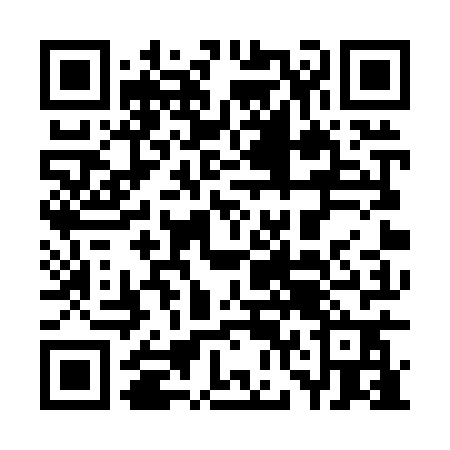 Ramadan times for Cerro de Pasco, PeruMon 11 Mar 2024 - Wed 10 Apr 2024High Latitude Method: NonePrayer Calculation Method: Muslim World LeagueAsar Calculation Method: ShafiPrayer times provided by https://www.salahtimes.comDateDayFajrSuhurSunriseDhuhrAsrIftarMaghribIsha11Mon4:594:596:0912:153:286:216:217:2712Tue4:594:596:0912:153:286:206:207:2613Wed4:594:596:0912:143:286:196:197:2514Thu4:594:596:0912:143:286:196:197:2515Fri4:594:596:0912:143:296:186:187:2416Sat4:594:596:0912:133:296:186:187:2417Sun4:594:596:0912:133:296:176:177:2318Mon4:594:596:0912:133:296:176:177:2219Tue4:594:596:0912:133:296:166:167:2220Wed4:594:596:0912:123:296:156:157:2121Thu4:594:596:0912:123:296:156:157:2122Fri4:594:596:0912:123:296:146:147:2023Sat4:594:596:0912:113:296:146:147:1924Sun4:594:596:0912:113:296:136:137:1925Mon4:594:596:0912:113:296:126:127:1826Tue4:594:596:0912:103:296:126:127:1827Wed4:594:596:0912:103:286:116:117:1728Thu4:594:596:0912:103:286:116:117:1629Fri4:594:596:0912:103:286:106:107:1630Sat4:594:596:0912:093:286:096:097:1531Sun4:594:596:0912:093:286:096:097:151Mon4:594:596:0912:093:286:086:087:142Tue4:594:596:0912:083:286:086:087:143Wed4:594:596:0912:083:286:076:077:134Thu4:594:596:0912:083:286:066:067:125Fri4:594:596:0912:083:276:066:067:126Sat4:594:596:0912:073:276:056:057:117Sun4:594:596:0912:073:276:056:057:118Mon4:594:596:0912:073:276:046:047:109Tue4:594:596:0912:063:276:046:047:1010Wed4:594:596:0912:063:276:036:037:09